Закріплення звукового значення букви Хх. Опрацювання тексту «Казкові хмаринки». ЗагадкаМета: закріпити знання учнів про звук [х], букву Хх, формувати мовленнєві вміння; розвивати мовлення учнів, творчу уяву; виховувати любов до прекрасного.Хід урокуI. Організаційний моментII. Мовленнєва розминка1. Робота над чистомовкоюХа-ха-ха — засміялась буква «ха».Ох-ох-ох — виріс горох.ух-ух-ух — у дідуся теплий кожух.Ах-ах-ах — у лісі багато комах.Хи-хи-хи — геть розбіглись ховрахи.2. Розучування віршаАНДРЮХИНІ ВУХАНаш малий АндрюхаПотилицю чуха:— Чом у мене вух аж два,А гусак безвухий?От візьму я вуха,—Думає Андрюха,—І приклею гусаку:Хай він маму слуха!— Які слова зі звуком [х] є у вірші?III. Повторення вивченого матеріалу1. Робота над загадкамиЧеревань у кутку дріма,Холод у череві трима.Що ховає — віддає.упізнали, хто він є? (Холодильник)Соняшникова, запашнаДітьми любима усіма.Солодка і смачна така.А зветься як вона?.. (Халва).Цей сухий старий дідищеЗа цибулю ще гіркіший,Та стає він добрякомВ страві разом з буряком. (Хрін)Народився на землі,Зарум’янивсь на вогніІ з’явився на століДо борщу тобі й мені. (Хліб)— Доки ми відгадували загадки, Незнайко до слів-відгадок побудував звукові схеми. Але, як завжди, припустився помилок. Давайте разом їх виправимо!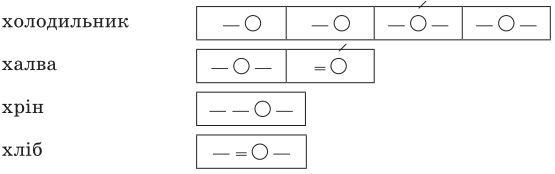 2. Гра «Розсипанка»— Складіть слова із розсипаних букв.Г, х, і, о, р;о, й, е, к, х;м, х, у, а;у, о, к, х, ь, л.(Горіх, хокей, муха, кухоль)ФізкультхвилинкаIV. Робота за ьукварем (с. 98–99)1. Робота над загадкоюПо голубому полі yЛегкі, немов пір’їнки,Пливуть собі поволіБілесенькі перинки. (Хмари)— Сьогодні ми помандруємо на гостину до хмаринок разом з допитливим хлопчиком.— Розгляньте малюнок.— Хто на ньому зображений?— Що робить хлопчик?— Яка пора року зображена на малюнку?— Якими кольорами художник передав красу природи?2. Гра «Словотворці»— Продовжіть за зразком: легко — легенько, близько — близенько, тихо — ..., весело — ...3. Опрацювання оповідання «Казкові хмаринки»1) Читання оповідання вчителем.— Як звати головного героя оповідання?2) Читання оповідання учнями «ланцюжком».— За чим Михайликові подобалося спостерігати?— Прочитайте пісеньку, яку співав Михайлик.— Кого побачив Михайлик у хмаринках?— Над яким питанням замислився Михайлик?— Чи доводилося вам спостерігати за хмаринками?3) Вправа «Мікрофон».— Де домівка хмаринок?4) Гра «Хвости».Учитель читає початок речення, учні відшуковують це речення і дочитують його до кінця.А легкі білі хмаринки...Он великого слона...Оті хмарки — ...Та ось велика темна хмара...І знову попливли...4. Робота над загадкою «За лісом, за пралісом...»— Які слова допомогли вам відгадати загадку?— З чим у загадці порівнюється хмара? Чому?V. Підсумок уроку— Що нового дізналися на сьогоднішньому уроці?— Чого навчилися?— Що найбільше запам’яталося?